ОБАВЕШТЕЊЕ О ПОКРЕТАЊУ ПОСТУПКАЈНПП 1/2018, преговарачки поступак без објављивања позива за подношење понуда из чл.36. ст.1 тач.2) Закона о јавним набавкамаНазив наручиоца: Министарство пољопривреде, шумарства и водопривреде – Управа за аграрна плаћања.Адреса наручиоца: Булевар краља Александра 84, Београд.Интернет страница наручиоца: www.uap.gov.rsВрста наручиоца: органи државне управе.Врста предмета: услуге.Предмет набавке, назив и ознака из Општег речника набавки:  услуге за одржавање финансијског NexTBIZ софтвера, шифрa из Општег речника набавки je 72261000-2 (услуге софтверске подршке).Основ за примену преговарачког поступка: NexTBIZ софтвер фирме BIT IMPEKS је софтвер који се користи у Управи за аграрна плаћања (УАП) за књижење свих пословних промена у складу са Законом о рачуноводству и ревизији, Уредбом о буџетском рачуноводству и осталим прописима којима се уређује начин вођења књига буџетских корисника. Апликација NexTBIZ се такође користи као софтвер за књижење пословних промена и у осталим организационим деловима Министарства пољопривреде, шумарства и пољопривреде, чиме се омогућује једнообразност рачуноводства и извештај на нивоу Министарства. Поред досадашњих књижења базираних на готовинском принципу, у 2018 години, извршено је увођење нових шема књижења и извештаја за потребе књижења промена на обрачунском принципу уз извештавање на готовинској основи у домаћој и ЕУР валути, а све за потребе припреме за књижења промена проистеклих из реализације ИПАРД 2 програма. За коришћење неког другог софтвера  у Управи за аграрна плаћања било би потребно урадити модификацију потенцијалног новог софтвера којим би се вршила књижења, а која би пружила могућност даљег коришћења база које су креиране NexTBIZ софтвером у ранијем раду, као и могућност да формати који се креирају у новом софтверу буду видљиви за NexTBIZ софтвер који би остао у евентуалном коришћењу у осталим организационим целинама Министарства. Из тог разлога, једина могућност која пружа континуитет у начину рада без већих ометања у устаљеном процесу књижења пословних промена и извештавању о истима је продужење сарадње са предузећем BIT IMPEKS D.O.O., који је уписан као носилац ауторских права на софтверу NexTBIZ.Број мишљења за основаност примене преговарачког поступка без објављивања позива за подношење понуда из чл.36. ст.1. тач. 2. Закона о јавним набавкама: 404-02-3814/18 од 14.9.2018. године. Назив и адреса лица којем се шаље позив за подношење понуда: БИТ ИМПЕКС Д.О.О. БЕОГРАД, са седиштем у Београду, ул. Љермонтова 13, матични број 06330835.									КОМИСИЈА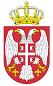 Република СрбијаМИНИСТАРСТВО ПОЉОПРИВРЕДЕ,ШУМАРСТВА И ВОДОПРИВРЕДЕУправа за аграрна плаћања               Број:  404-02-57/2018-07               Датум: 26.10.2018. годинеБеоград